Сизинские вести № 2721.09.2017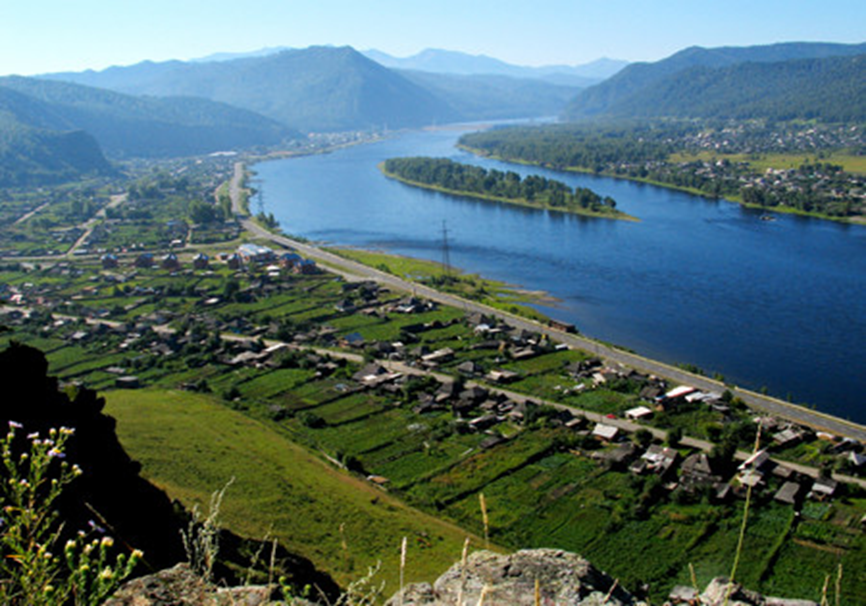 	Газета распространяется бесплатно*Орган издания Муниципальное образование «Сизинский сельсовет»СЕГОДНЯ В НОМЕРЕ:Постановление №108 ……………………………………………………...….…...стр.2Постановление №109 ………………………………………………………...……стр.4Проведение архитектурного конкурса по благоустройству территорий ………стр.5   Акция «Зеленая Россия» ……………………… …………………..……………..стр.20РОССИЙСКАЯ ФЕДЕРАЦИЯАДМИНИСТРАЦИЯ СИЗИНСКОГО СЕЛЬСОВЕТАШУШЕНСКОГО РАЙОНА КРАСНОЯРСКОГО КРАЯП О С Т А Н О В Л Е Н И Е от 15.09.2017                                  с. Сизая                                             № 108Об обеспечении пожарной безопасностив осенне-зимний период 2017-2018г       В соответствии с Федеральным Законом «О пожарной безопасности» от 21.12.1994г. № 69-ФЗ и в целях предупреждения возникновения чрезвычайных ситуаций, усиления мер пожарной безопасности, направленных на предупреждение пожаров и гибели людей при пожарах и во исполнение  решений комиссии по предупреждению и ликвидации чрезвычайных ситуаций и обеспечению пожарной  безопасности Правительства Красноярского края от 31.08.2017 года № 69, решения районной комиссии по предупреждению и ликвидации чрезвычайных  ситуаций и обеспечению пожарной безопасности от 08.09.2017 № 17,   администрация   Сизинского сельсовета ПОСТАНОВЛЯЕТ:Утвердить план мероприятий по обеспечению пожарной безопасности в осенне-зимний период 2017-2018 г. (приложение 1).Руководителям учреждений  и организаций всех форм собственности обеспечить выполнение мероприятий по обеспечению пожарной безопасности в осенне-зимний   период 2017-2018г.Контроль за исполнением настоящего постановления оставляю за собой.Настоящее постановление вступает в силу со дня его подписания и     подлежит  опубликованию в газете «Сизинские вести».Глава   Сизинского    сельсовета	              Т.А. КоробейниковаПриложение № 1 к постановлению                                                         администрации Сизинского сельсовета                                                         № 108 от 15.09.2017.П Л А НМероприятий по обеспечению пожарной безопасности в осенне-зимний период 2017-2018годов.РОССИЙСКАЯ ФЕДЕРАЦИЯАДМИНИСТРАЦИЯ СИЗИНСКОГО СЕЛЬСОВЕТАШУШЕНСКОГО РАЙОНА КРАСНОЯРСКОГО КРАЯП О С Т А Н О В Л Е Н И Еот 15.09.2017                                с. Сизая                                       № 109На основании протокола № 1 учредительного собрания (конференции) граждан по организации территориального общественного самоуправления на территории МО «Сизинский сельсовет» МОО ТОСПОСТАНОВЛЯЮ:1.Зарегистрировать Устав общественной организации «Территориальное общественное самоуправление «Сизинские надежды» муниципального образования «Сизинский сельсовет» Шушенского района, Красноярского края.2. Настоящее постановление вступает в силу со дня его подписания и подлежит официальному опубликованию в газете «Сизинские вести».3. Контроль за выполнением настоящего постановления оставляю за собой. Глава Сизинского сельсовета                               Т. А. КоробейниковаПроведение архитектурного конкурсапо благоустройству территорийПриказом министерства строительства и жилищно-коммунального хозяйства Красноярского края от 01.09.2017 № 355-о утверждено Положение об архитектурном конкурсе для формирования базы лучших практик типовых решений и дизайн-проектов по благоустройству дворовых территорий и общественных территорий на территории Красноярского края в 2017 году.Организатором конкурса является министерство строительства и жилищно-коммунального хозяйства Красноярского края.Конкурс проводится для отбора лучших предложений по следующим номинациям:— «Лучшее проектное предложение по разработке концепции благоустройства дворовых территорий» – типовые решения и дизайн-проекты дворовых территорий, расположенных на территории муниципальных образований Красноярского края, направленные на благоустройство придомовой территории многоквартирных домов;— «Лучшее проектное предложение по разработке концепции благоустройства общественных территорий» – типовые решения и дизайн-проекты общественных территорий, направленных на реализацию мероприятий по благоустройству территорий муниципальных образований Красноярского края, в том числе территорий соответствующего функционального назначения (площадей, набережных, улиц, пешеходных зон, скверов, парков, иных территорий).Право на участие в конкурсе предоставляется физическим лицам, имеющим профильное высшее архитектурное образование, студентам старших курсов архитектурно-строительных ВУЗов.Конкурс проводится в период с 15 сентября по 31 октября 2017 года. Для участия в конкурсе участники в срок до 29 сентября 2017 года представляют организатору конкурса по соответствующим номинациям конкурсные заявки с приложением конкурсных документов, указанных в пункте 2.7 Положения.Заявка и конкурсные документы направляются:— нарочно организатору конкурса по адресу: Красноярский край, г. Красноярск,  ул. Заводская, д. 14;— через организации почтовой связи на почтовый адрес: 660075, Красноярский край, г. Красноярск, ул. Заводская, 14;— в форме электронных документов с использованием информационно-телекоммуникационной сети «Интернет» на адрес электронной почты организатора: priem@msakrsk.ru.По результатам конкурса в 2017 году победители будут награждены благодарственными письмами министерства строительства и жилищно-коммунального хозяйства Красноярского края. В период с 2018-по 2022 годы при проведении архитектурного конкурса предусмотрено денежное поощрение победителей.По итогам конкурса будет сформирована база лучших практик типовых решений и дизайн-проектов по благоустройству дворовых территорий и общественных пространств на территории Красноярского края.Библиотекой лучших практик смогут воспользоваться органы местного самоуправления муниципальных образований Красноярского края при реализации муниципальных программ «Формирование комфортной городской (сельской) среды» на 2018-2022 годы.Положениеоб архитектурном конкурсе для формирования базы лучших практик типовых решений и дизайн-проектов по благоустройству дворовых территорий и общественных территорий на территории Красноярского края в 2017 году1. Общие положения1.1. Положение об архитектурном конкурсе для формирования базы лучших практик типовых решений и дизайн-проектов по благоустройству дворовых территорий и общественных территорий на территории Красноярского края в 2017 году (далее – Положение) определяет порядок и условия проведения архитектурного конкурса для формирования базы лучших практик типовых решений и дизайн-проектов по благоустройству дворовых территорий и общественных территорий на территории Красноярского края в 2017 году (далее – конкурс).1.2. Типовые решения и дизайн-проекты, направленные на конкурс, должны быть разработаны в целях создания современных архитектурных, общественных и культурных пространств, обустройство дворовых территорий, развитие локальных общественных территорий силами горожан во дворах, в скверах и парках, а также возможности реализации таких практик в рамках приоритетного проекта «Формирование комфортной городской среды» на территории Красноярского края в период с 2018 по 2022 годы.1.3. Организатором конкурса является министерство строительства 
и жилищно-коммунального хозяйства Красноярского края (далее – организатор). 1.4. Задачами конкурса являются:выявление лучших практик типовых решений и дизайн-проектов по благоустройству дворовых территорий и общественных территорий в Красноярском крае, наиболее полно отвечающих требованиям и критериям конкурса, установленным настоящим Положением;формирование библиотеки лучших практик типовых решений и дизайн-проектов по благоустройству дворовых территорий и общественных территорий в Красноярском крае.1.5. Конкурс проводится по следующим номинациям:«Лучшее проектное предложение по разработке концепции благоустройства дворовых территорий» – типовые решения и дизайн-проекты дворовых территорий, расположенных на территории муниципальных образований Красноярского края, направленные на благоустройство придомовой территории многоквартирных домов; «Лучшее проектное предложение по разработке концепции благоустройства общественных территорий» – типовые решения и дизайн-проекты общественных территорий, направленных на реализацию мероприятий по благоустройству территорий муниципальных образований Красноярского края, в том числе территорий соответствующего функционального назначения (площадей, набережных, улиц, пешеходных зон, скверов, парков, иных территорий). 2. Порядок и условия конкурса2.1. Право на участие в конкурсе предоставляется физическим лицам, имеющим профильное высшее архитектурное образование, студентам старших курсов архитектурно-строительных ВУЗов (далее – участники).  2.2. Проекты по благоустройству дворовых территорий и общественных территорий должны подразумевать свободную авторскую интерпретацию воплощения мероприятий по возможному благоустройству дворовых территорий или общественных территорий при условии максимального сохранения существующего озеленения и с учетом исторически сложившейся ситуации, а так же существующих, реконструируемых и новых объектов.2.3. Организатор  в целях проведения конкурсного отбора размещает информацию о проведении конкурсного отбора в информационно-телекоммуникационной сети «Интернет» на едином информационном портале Красноярского края www.krskstate.ru не позднее чем за 10 дней до начала проведения конкурса.2.4. Организатор конкурса:осуществляет прием и рассмотрение конкурсных заявок участников;отклоняет конкурсную заявку участников в случае представления ее с нарушением установленных настоящим Положением требований;обобщает и распространяет выявленные по итогам конкурса лучшие практики типовых решений и дизайн-проектов по благоустройству дворовых территорий и общественных территорий в Красноярском крае.Конкурсная заявка участников отклоняется организатором конкурса в случае ее представления с нарушением установленных сроков, оформления с нарушением требований, некомплектности, а также указания в ней недостоверных и (или) недействительных сведений. Определение недостоверности и (или) недействительности сведений, указанных в заявке, осуществляется на основе выявления несоответствия таких сведений друг другу, несоответствия данным государственной статистики или иным официальным данным, а также на основе экспертных мнений не менее чем одной трети членов комиссии. 2.5. Конкурс проводится в период с 15 сентября по 31 октября 2017 года. Для участия в конкурсе участники в срок до 29 сентября 2017 года представляют организатору конкурса по соответствующим номинациям конкурсные заявки с приложением конкурсных документов, указанных в пункте 2.7 Положения.2.6.  Участники направляют заявку и конкурсные документы:нарочно организатору конкурса по адресу: Красноярский край,                            г. Красноярск,  ул. Заводская, д. 14;через организации почтовой связи на почтовый адрес: 660075, 
Красноярский край, г. Красноярск, ул. Заводская, 14;в форме электронных документов с использованием информационно-телекоммуникационной сети «Интернет» на адрес электронной почты организатора: priem@msakrsk.ru.2.7. В состав конкурсных документов по номинациям «Лучшее проектное предложение по разработке концепции благоустройства дворовых территорий», «Лучшее проектное предложение по разработке концепции благоустройства общественных территорий» входят:заявка на участие в конкурсном отборе по форме согласно приложению № 1 к настоящему Положению;согласие на передачу исключительного права на использование типового решения или дизайн-проекта по форме согласно приложению № 2 к настоящему Положению;пояснительная записка с описанием исходного состояния дворовой территории или общественного пространства – территория, озеленение (газоны, клумбы, кустарники, деревья), наличие скамеек, контейнеров, урн, асфальтированных проездов, детских или спортивных площадок, освещения, их состояние, наличие обустроенных парковок с приложением фотографий, отражающих текущее состояние дворовой территории или общественного пространства;типовое решение или дизайн-проект в формате Word, Power Point, в 3D, 2D графических редакторах, либо в традиционных проектных и художественных техниках (акварельная отмывка, гуашь, темпера и т.д.). В случае представления типового решения или дизайн-проекта в традиционных проектных и художественных техниках указанные материалы дополнительно предоставляются в отсканированном виде в формате JPEG; описание типового решения или дизайн-проекта с указанием перечня планируемых работ по благоустройству дворовой территории или общественного пространства в формате Word;ориентировочный расчет объемов затрат (трудовых, финансовых, материальных) на благоустройство дворовой территории или общественного пространства в формате Excel.2.8. Подведение итогов конкурсного отбора осуществляется конкурсной комиссией (далее – комиссия), состав которой определен в приложении № 5 к Положению. 2.9. По итогам проведенного конкурсного отбора конкурсные документы не возвращаются.  3. Подведение итогов конкурса3.1. Для подведения итогов конкурса и определения его победителей комиссия рассматривает представленные организатором конкурса предложения.3.2. Комиссию возглавляет председатель, который осуществляет общее руководство деятельностью комиссии, ведет ее заседания, утверждает протокол заседания комиссии. В случае отсутствия председателя комиссии его полномочия исполняет заместитель председателя комиссии.3.3. Заседание комиссии считается правомочным, если на нем присутствует более половины ее членов.Каждый член комиссии осуществляет бальную оценку конкурсных заявок участников в соответствии с установленными критериями согласно приложениям № 3, № 4 к Положению по соответствующей номинации конкурса, формирует рейтинговый список участников конкурса.Решения комиссии о победителях конкурса принимаются путем суммирования оценок членов комиссии. Председатель комиссии имеет право в спорных вопросах 1 раз в каждой номинации использовать дополнительные 10 баллов.3.4. Заседание комиссии и принятое на нем решение оформляется протоколом, который подписывается председательствующим комиссии 
и секретарем.3.5. Организационно-техническое обеспечение деятельности, организацию и ведение делопроизводства комиссии осуществляет секретарь комиссии.3.6.  Комиссия в срок до 31 октября 2017 года определяет трех победителей конкурса по каждой номинации конкурса.Случаи, в которых подведение итогов конкурса не осуществляется либо определяется меньшее число мест победителей конкурса, определяются комиссией путем открытого голосования простым большинством голосов членов комиссии, присутствующих на заседании, и включаются в протокол заседания комиссии. 3.7.  Конкурсные заявки и документы участников конкурса включаются в базу лучших практик типовых решений и дизайн-проектов по благоустройству дворовых территорий и общественных территорий Красноярского края в рамках приоритетного проекта «Формирование комфортной городской среды» на территории Красноярского края.3.8. Организатор обеспечивает подготовку и публикацию на едином информационном портале Красноярского края www.krskstate.ru результатов проведения конкурса в срок до 10 ноября 2017 года, с размещением типовых решений и дизайн-проектов победителей конкурса, организует церемонию награждения победителей конкурса.3.9. Организатор оставляет за собой право на размещение лучшего типового решения и дизайн-проекта по каждой номинации в печатных, телевизионных и электронных средствах массовой информации, сети Интернет, а также имеет право на использование полученных материалов в некоммерческих целях. 4. Заключительные положения4.1. Победители конкурса награждаются благодарственными письмами министерства строительства и жилищно-коммунального хозяйства Красноярского края.По материалам конкурса организовывается выставка представленных работ и формируется база лучших практик типовых решений (дизайн-проектов) по благоустройству дворовых территорий и общественных территорий.4.2. Победитель конкурса может быть привлечен к авторскому сопровождению своего проекта, в случае выбора заинтересованным лицом такого проекта в качестве типового решения или дизайн-проекта в рамках  реализации муниципальной программы «Формирование комфортной городской (сельской)  среды» на 2018-2022 годы.При реализации проекта заинтересованное лицо вправе по своему выбору не реализовывать отдельные элементы типового решения или дизайн-проекта, согласовать с победителем внесение изменений в решения, содержащиеся в проекте.Министр строительства и жилищно-коммунального хозяйстваКрасноярского края                                                                           Н.С. ГлушковПриложение № 1 к положению об архитектурном конкурсе  для формирования базы лучших практик типовых решенийи дизайн-проектов по благоустройству дворовых  территорий и общественныхпространств на территории Красноярского края в 2017 годуЗаявкана участие в архитектурном  конкурсе  для формирования базы лучших практик  типовых решений и дизайн-проектов по  благоустройству дворовых  территорий и общественных территорий Номинация, в которой подается заявка ________________________________Адрес территории, где планируется проведение работ по благоустройству __________________________________________________________________(наименование муниципального образования, адрес месторасположения дворовой/общественной территории)Описание проекта__________________________________________________________________________________________________________________________Участник (с указанием ФИО, адреса, номера телефона, в случае, если заявка подается от физического лица; указывается полное наименование юридического лица, организационно-правовая форма юридического лица, место регистрации, наименование муниципального образования с указанием ответственного лица): _______________________________________________________________________Почтовый адрес участника___________________________________________Контакты (телефон, моб.телефон, e-mail)_______________________________Есть ли в команде инициаторов опытный проектировщик, архитектор, дизайнер, который сможет проработать инициативу в конкретный проект_______________________________________________________________________________________С Положением о проведении архитектурного  конкурса  для формирования базы лучших практик  типовых решений и дизайн-проектов по  благоустройству дворовых  территорий и общественных территорий на территории Красноярского края в 2017 году ознакомлен(а). С условиями участия в конкурсе согласен (согласна). Принимаю ответственность за точность указанной информации.________________		         ____________   		____________________          (ФИО)	                                   (подпись)		           (расшифровка подписи)Министр строительства и жилищно-коммунального хозяйстваКрасноярского края                                                                                Н.С. ГлушковПриложение № 2 к положению об архитектурном конкурсе  для формирования базы лучших практик типовых решений и дизайн-проектов по благоустройству дворовых  территорий и общественных территорий на территории Красноярского края в 2017 годуСогласие на передачу исключительного права на использованиетипового решения или дизайн-проектаЯ, ______________________________________________________________,(указывается полностью ФИО или название юридического лица)являясь автором проекта ____________________________________________						(указать номинацию)В целях проведения архитектурного  конкурса для формирования базы лучших практик  типовых решений и дизайн-проектов по  благоустройству дворовых территорий и общественных территорий Красноярского края, даю свое согласие министерству строительства и жилищно-коммунального хозяйства Красноярского края (далее – министерство) на следующее:предоставление министерству исключительного права на использование типового решения или дизайн-проекта не запрещенными законом способами на безвозмездной основе;предоставление министерству согласия на размещение типового решения или дизайн-проекта по благоустройству дворовой территории или общественного пространства Красноярского края в библиотеке лучших практик типовых решений (дизайн-проектов) по благоустройству дворовых территорий и общественных территорий (на едином информационном портале Красноярского края www.krskstate.ru), печатных, телевизионных и электронных средствах массовой информации, сети Интернет;предоставление министерству согласия на использование лучшей практики или дизайн-проекта по благоустройству дворовой территории или общественного пространства Красноярского края в некоммерческих целях;предоставление министерству права использовать самостоятельно или предоставлять третьим лицам право на использование лучшей практики или дизайн-проекта по благоустройству дворовой территории или общественного пространства Красноярского края.Гарантирую, что типовое решение или дизайн-проект по благоустройству дворовой территории или общественного пространства созданы собственным творческим трудом, не нарушает авторских прав третьих лиц, являюсь обладателем исключительных прав.«___» _____________ 20__ г.       __________________/_______________________/                                                 Подпись                             ФИОМинистр строительства и жилищно-коммунального хозяйстваКрасноярского края                                                                                Н.С. ГлушковПриложение № 3 к положению об архитектурном конкурсе  для формирования базы лучших практик типовых решений и дизайн-проектов по благоустройству дворовых  территорий и общественныхпространств на территории Красноярского края в 2017 годуКритерии оценки архитектурного конкурса  для формирования базы лучших практик типовых решений и дизайн-проектов по благоустройству дворовых  территорий и общественных территорий в номинации «Лучшее проектное предложение по разработке концепции благоустройства дворовых территорий»Министр строительства и жилищно-коммунального хозяйстваКрасноярского края                                                                                Н.С. ГлушковПриложение № 4 к положению об архитектурном конкурсе  для формирования базы лучших практик типовых решений и дизайн-проектов по благоустройству дворовых  территорий и общественныхпространств на территории Красноярского края в 2017 годуКритерии оценки архитектурного  конкурса  для формирования базы лучших практик типовых решений и дизайн-проектов по благоустройству дворовых  территорий и общественных территорий в номинации «Лучшее проектное предложение по разработке концепции благоустройства общественных территорий»Министр строительства и жилищно-коммунального хозяйстваКрасноярского края                                                                                Н.С. ГлушковПриложение № 5 к положению об архитектурном конкурсе  для формирования базы лучших практик типовых решений и дизайн-проектов по благоустройству дворовых  территорий и общественныхпространств на территории Красноярского края в 2017 году Состав конкурсной комиссиипо определению победителей архитектурного конкурса для формирования базы лучших практик типовых решений и дизайн-проектов по благоустройству дворовых территорий и общественных территорий на территории Красноярского края в 2017 годуМинистр строительства и жилищно-коммунального хозяйстваКрасноярского края                                                                           Н.С. ГлушковВсероссийская акция «Зеленая Россия»        20.09.2017 учащиеся МБОУ Московской СОШ имени Ивана Ярыгина участвовали в Акции «Всероссийский экологический субботник «Зеленая Россия – это практический урок бережного отношения к природе, один из способов объединить общество, пробудить ответственность в каждом.          Сегодня патриотическое воспитание подрастающего поколения особенно актуально. Патриотизм – умение каждого человека ощущать себя не отдельным индивидом, а незаменимой частью Родины, родного народа. Возможность ощущать, что твои дела направлены на благо Родины, а раз ты часть ее, то непременно это благо и для тебя самого. Ощущение единства с Родиной, со своей землей – вот главная составляющая патриотизма. Так как экологические знания способствуют формированию у школьников патриотических чувств, представлений о человеке как о части природы, то акция Всероссийский экологический субботник «Зеленая Россия» является той самой историей, которая объединяет всех через добрые дела.Уважаемые жители муниципального образования«Сизинский сельсовет»!С 8 сентября по 17 ноября в Красноярском крае стартует конкурс творческих работ «Моё село. Истории о людях», участниками которого, могут стать граждане Российской Федерации в возрасте от 14 до 35 лет. Целью Конкурса является повышение интереса к аграрным профессиям и сельскому образу жизни,воспитание в новом поколении идей патриотизма, национальной самоидентификации и гордости за свою малую Родину, развитие творческого потенциала молодежи. Конкурс проводится по трём номинациям:1) «Славен человек труда»2) «Деревня моей мечты – деревня будущего»3) «Социальная печатная и видео-реклама «Мы – будущее села»Заявка на участие направляется на e-mail: rssm-konkurs@mail.ru в срок до 22 октября 2017 года. Торжественная церемония награждения будет проведена в ноябре 2017 года в г. Красноярске в рамках XXV специализированной выставки «Агропромышленный форум Сибири».С положением о конкурсе можно ознакомиться здесь: http://adminerm.ru/documents/document1505969891.pdf№п/пНаименование мероприятийСрок исполненияОтветственные исполнители 1.Провести сход граждан по соблюдению правил пожарной безопасности в осенне-зимний период 2017-2018.г.до 20.11.2017Администрация сельсовета  2.Организовать и провести совместно с участковым, депутатами проверки мест проживания неблагополучных семей, пенсионеров  и инвалидов на предмет исправности  печного отопления и электрооборудования.в течении осенне-зимнего периодаАдминистрация сельсовета, участковый инспектор, депутаты 3.Провести профилактический осмотр печей и дымоходов. Устранить недостатки, которые приводят к пожарамв течении осенне-зимнего периодаАдминистрация сельсовета , общественные инструктора  4.Проверить подъезды к местам расположения пожарных гидрантов и водоемов.до 01.11.2017гАдминистрация сельсовета  5.Активизировать   работу общественных инструкторов пожарной  профилактики  на территории сельсовета.Администрация сельсовета,Денисевич В.М.   6.Обеспечить боевую готовностьприспособленной техники, привлекаемой к тушению   пожаров.до 10.11.2017гДенисевич В.М.  7.  Создать  резерв горюче-смазочныхматериалов.до 01.11.2017гДенисевич В.М.  8.Провести работу  по  проверке чердачных и подвальных помещений, их закрытию на замки, в целях исключения проживания     (нахождения) лиц без  определенного  места жительства.до 10.11.2017г.                 Руководителиорганизаций,Администрация.9.Переоформить уголки пожарной безопасности с  учетом зимнего периода.до 20.11.2017 г  Руководителиорганизаций,Администрация.10.Проводить работу  по выявлению бесхозных строений, принимать меры по их ликвидации.постоянноАдминистрация сельсовета11.Проводить беседы с гражданами о соблюдении требований безопасности при пользовании бытовым газом и газобаллонным оборудованием.постоянноАдминистрация сельсовета,Денисевич В.М.12.Обеспечить своевременную очистку от снега и льда пожарных гидрантов, подъездных путей к источникам противопожарного водоснабжения.постоянноАдминистрация сельсовета13.Проводить работу по обеспечению жилого сектора населенных пунктов первичными средствами пожаротушения и механизированным инвентарем.Администрация сельсовета,Денисевич В.М.14.Организация работы по предоставлению единовременной адресной помощи через соцзащиту на ремонт печного отопления и электропроводки, семьям, находящихся в трудной жизненной ситуации, особое внимание обратить семьям с детьми.Постоянно Специалист УСЗН Л.В. ШамуроваО регистрации Устава общественной организации «Территориальное общественное самоуправление «Сизинские надежды»муниципального образования «Сизинский сельсовет» Шушенского района, Красноярского края№ Критерий оценки (показатель)БаллыНестандартность и новизна проектной идеиНестандартность и новизна проектной идеиНестандартность и новизна проектной идеи1Новизна идеи и раскрытие потенциала территории (оценивается новизна идеи в комплексе предлагаемых решений, раскрытие потенциала территории на предмет повышения возможностей использования и улучшения условий)до 10 баллов2Оригинальный подход к благоустройству дворовой территории, многофункциональность, комплексность и технологичность решений (оценивается оригинальность  проекта, подход к благоустройству дворовой территории)до 10 баллов3Реалистичность  предлагаемых решений (оценивается возможность внедрения проекта в реальность)до 5 баллов4Степень художественной и композиционной выразительности решения (оценивается творческий подход к оформлению дворовой территории)до 5 баллов5Создание индивидуального облика дворовой территории многоквартирного дома в увязке с существующими архитектурными объектами (оценивается индивидуальность дворовой территории, создавшийся единый архитектурный ансамбль, возможность получения эстетического удовольствия при нахождении на дворовой территории)до 10 балловФункциональностьФункциональностьФункциональность6Обеспечение возможности круглогодичной эксплуатации территории (оценивается возможность использование территории согласно функциональному назначению в течение года)до 5 баллов7Установка элементов детского уличного игрового оборудования с целью организации содержательного досуга (оценка безопасности игрового оборудования, уместность месторасположения, с учетом возрастных групп проживающих жителей, возможность для игр и тренировок: инфраструктура для тренировок, физической активности, упражнений и игр доступная круглые сутки в течение года)до 5 баллов8Установка садово-парковых малых архитектурных форм (оценка эстетического оформления и уместности на придомовой территории)до 5 баллов9Установка элементов мест отдыха  (оценка степени обеспечения возможности отдыха для всех групп жителей)до 5 баллов10Прокладка пешеходных дорожек для прогулок (оценка степени обеспечения возможности прогулки для всех групп жителей, проживающих в доме)до 5 баллов11Озеленение двора (оценка степени озеленения и использования существующего ландшафта, создание единой цветочной композиции)до 5 баллов12Доступность для маломобильных групп населения (обеспечение доступности для маломобильных групп населения, предложения по установке пандусов, съездов для беспрепятственного доступа на дворовую территорию)до 15 балловБезопасностьБезопасностьБезопасность13Освещенность (оценивается уровень обеспечения освещения в темное время суток, в том числе с учетом применения энергосберегающих технологий)до 5 баллов14Покрытие на детской площадке (оценивается предложения по установке безопасных качественных материалов и конструкций) до 5 баллов15Оформление входных групп в подъезды (оценивается оформление входных групп в подъезды с учетом безопасности и уровня комфортности доступа в подъезды)до 5 балловКомфортКомфортКомфорт16Возможность для прогулки (оценивается наличие пространства для прогулок, отсутствие физических препятствий)до 5 баллов17Доступность (оценивается доступность для всех, в том числе маломобильных групп населения (люди, испытывающие затруднения при самостоятельном передвижении, получении услуги, необходимой информации или при ориентировании в пространстве). до 10 баллов18Наличие парковочных  мест (оценивается возможность парковки на дворовой территории, удаленность от зон досуга и отдыха, оформление парковки)до 5 баллов19Реальность и экономичность при реализации проекта (оценивается степень реализации проекта)до 7 балловАктуальность проектаАктуальность проектаАктуальность проекта20Актуальность типового решения или дизайн-проектаНизкая степень актуальности - 5 баллов;
средняя степень актуальности – 7 баллов; высокая степень актуальности - 10 баллов № Критерий оценки (показатель)БаллыНестандартность и новизна проектной идеиНестандартность и новизна проектной идеиНестандартность и новизна проектной идеи1Новизна идеи и раскрытие потенциала территории (оценивается новизна идеи в комплексе предлагаемых решений, раскрытие потенциала территории на предмет повышения возможностей использования и улучшения условий)до 10 баллов2Оригинальный подход к благоустройству общественного пространства, многофункциональность, комплексность и технологичность решений (оценивается оригинальность  проекта, подход к благоустройству общественного пространства)до 10 баллов3Реалистичность  предлагаемых решений (оценивается возможность внедрения проекта в реальность)до 5 баллов4Степень художественной и композиционной выразительности решения (оценивается творческий подход к оформлению общественного пространства)до 5 баллов5Создание индивидуального облика общественного пространства в увязке с существующими архитектурными объектами (оценивается индивидуальность общественного пространства, создавшийся единый архитектурный ансамбль, возможность получения эстетического удовольствия при нахождении на общественной территории)до 10 балловРасположениеРасположениеРасположение6Историко-культурная или природная значимость (оценивается выбор территории для благоустройства в зависимости от значимости, популярности, востребованности для населения, привязки к достопримечательностям города)до 10 балловБезопасностьБезопасностьБезопасность7Защита в рамках дорожного движения от несчастного случая (оценивается оформление территории с учетом правил дорожного движения и безопасности нахождения на благоустраиваемой территории)до 5 баллов8Безопасность при нахождении на территории (защита от преступности и насилия, постоянное присутствие людей,  просматриваемость территории из прилегающих объектов, освещение территории в темное время суток)до 5 баллов9Защита от неблагоприятных погодных условий в течение года (защита от неблагоприятных физических ощущений: укрытие от ветра, дождя или снега,  холода, жары, яркого света)до 5 балловКомфортКомфортКомфорт10Возможность для прогулки (оценивается наличие пространства для прогулок, отсутствие физических препятствий)до 5 баллов11Доступность (оценивается доступность для всех, в том числе маломобильных групп населения (люди, испытывающие затруднения при самостоятельном передвижении, получении услуги, необходимой информации или при ориентировании в пространстве, наличие тактильных дорожек)до 10 баллов12Обеспечение свободного доступа на территорию (оценивается возможность парковки либо беспрепятственного доступа жителей на территорию, удаленность от зон досуга и отдыха)до 5 баллов13Реальность и экономичность при реализации проекта (оценивается степень реализации проекта)до 7 баллов14Уровень комфорта (наличие зон с сидячими местами,  удобные скамейки для отдыха, добротные материалы, возможность для обзора, разумная удаленность от объектов, интересные виды, освещенность (в темное время суток)до 10 балловФункциональностьФункциональностьФункциональность15Возможность для игр и тренировок (оценивается инфраструктура для тренировок, физической активности, упражнений и игр, доступная круглые сутки в течение года)до 5 баллов16Установка малых архитектурных форм (оценка эстетического оформления и уместности на общественной территории)до 5 баллов17Установка элементов мест отдыха  (оценка степени обеспечения возможности отдыха для всех групп населения)до 5 баллов18Комплексный характер благоустройства в соответствии с назначением общественного пространства (оценивается общее впечатление с учетом разумности и потребностей предлагаемых мероприятий по благоустройству)до 10 баллов19Актуальность типового решения или дизайн-проектаНизкая степень актуальности - 5 баллов;
средняя степень актуальности - 10 баллов; высокая степень актуальности - 15 баллов Глушков Николай Сергеевич-министр строительства и жилищно- коммунального хозяйства Красноярского края, председатель комиссииЦитович Елена Савельевна-заместитель министра строительства и 
жилищно-коммунального хозяйства Красноярского края, заместитель председателя комиссииКлешкоАлексей Михайлович-заместитель председателя Законодательного Собрания Красноярского краяГавриловЕвгений Владимирович-начальник отдела по расчету нормативов потребления коммунальных услуг министерства строительства и жилищно-коммунального хозяйства Красноярского края, секретарь комиссииШатроваНаталья Валерьевна-начальник отдела мероприятий в жилищно-коммунальной сфере министерства строительства и жилищно-коммунального хозяйства Красноярского краяКотельниковаИрина Валерьевна-начальник отдела жилищного фонда министерства строительства и жилищно-коммунального хозяйства Красноярского краяМихайленко Олег Анатольевич-председатель общественного совета при министерстве строительства и жилищно-коммунального хозяйства Красноярского края (по согласованию)Шумов Константин Юрьевич-руководитель службы по контролю в области градостроительной деятельности – главный архитектор Красноярского края (по согласованию)Пряничников Андрей Евгеньевич-руководитель  службы строительного надзора и жилищного контроля Красноярского края (по согласованию)БондаренкоЛюдмила Алексеевна-заместитель руководителя службы строительного надзора и жилищного контроля Красноярского края (по согласованию)Адрес: 662732,  Красноярский край,               Шушенский р-н, с. Сизая,   ул. Ленина, 86-а                                            Тел. 8(39139)22-6-71, факс: 8(39139) 22-4-31Издание утверждено 3.04.2008 г.  тиражом в 500 экземпляров. Учредитель:                 Администрация            Сизинского сельсовета